SHOW WHAT YOU KNOWTHIRD MARKING PERIOD #3  (CHAPTER 9)REVIEWKnow these topics for the next assessment.  Be ready on the date the exam is given.  You may use your reading guides and the textbook. THERE WILL BE NO REVISIONS HERE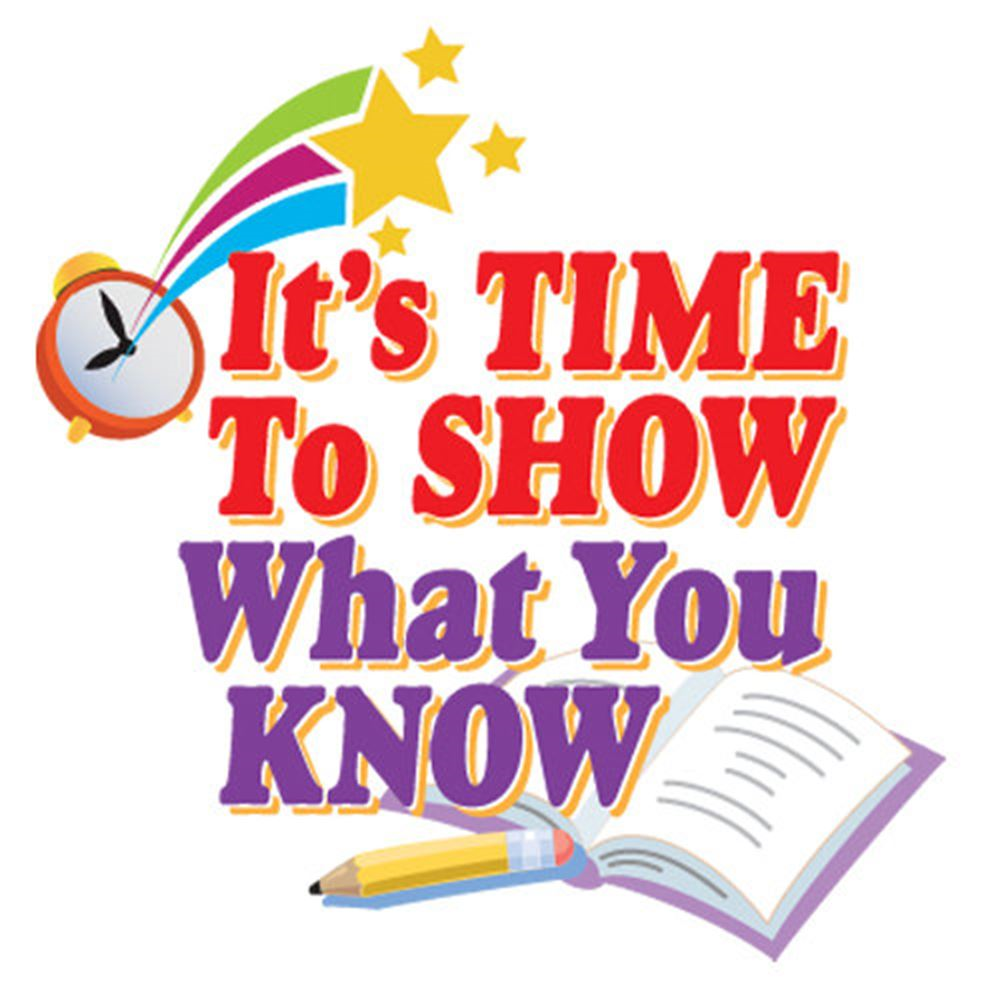 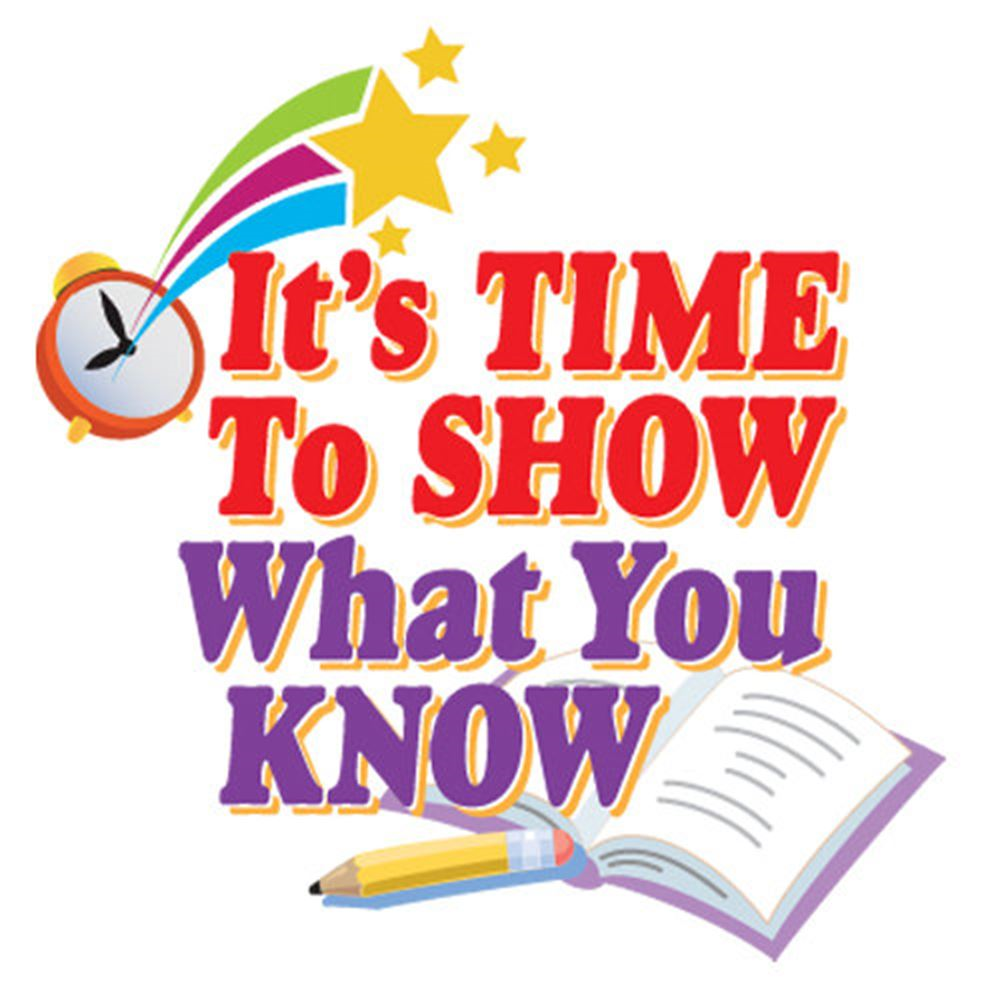 Vocabulary words and important terms to knowFederalismShared PowersDelegated PowersReserved PowersShared PowersExecutive (President)Legislative (House of Representatives and Senate)Judicial (Supreme Court)VetoPardonImpeach/impeachmentMilitiaDouble jeopardyEminent DomainBailNatural versus Naturalized citizens    Major concepts and ideas:What are some examples of powers given only to the Federal government (Delegated)?What are some examples of powers given only to the state governments (Reserved)?What are some powers shared by both the Federal government and state governments?What does the Executive branch do?What does the Legislative branch do?What are the requirements for each branch?What happens if a President dies in office?How can a President be removed from office?  How does this work?Why was it thought a good idea to let judges serve for their entire life?What powers were given to the new Congress by the Articles of Confederation?What are the five freedoms guaranteed by the First Amendment?What are some examples of the limits of these freedoms?What 5 steps must someone take if they want to become a citizen of this country?What are the 4 ways a person can get a law changed?